Szülői/ törvényes képviselői beleegyezés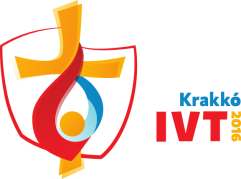   A rendezvény megnevezése: Ifjúsági VilágtalálkozóIdőpont és helyszín: 2016.VII.25.-VIII.1. LengyelországA kiskorú vezeték- és keresztneve: A kiskorú születési ideje:A kiskorú születési helye:A kiskorú állandó lakhelye:Aláírásommal kifejezem beleegyezésemet, hogy a nevezett személy részt vegyen a fent említett rendezvényen és igazolom, hogy tájékoztatva lettem a rendezvény szervezési módjáról és tudomásul vettem beleegyezésem következményeit. További információk az akcióról a www.krakko2016.hu oldalon olvashatók.Tudomásul vettem, hogy a szervező nem visel semmilyen felelősséget a kiskorú személyért, akit az alábbi személy felelősségére bízok:A felelősséget vállaló személy vezeték- és keresztneve:A felelősséget vállaló személy születési ideje:A felelősséget vállaló személy születési helye:A felelősséget vállaló személy állandó lakhelye:A keltezés helye:A keltezés ideje:A szülő/törvényes képviselő aláírása: